Tüm Velilerimizin Dikkatine!!! 10 NİSAN 2015 PAZAR GÜNÜ YAPILACAK OLAN VELİ TOPLANTISI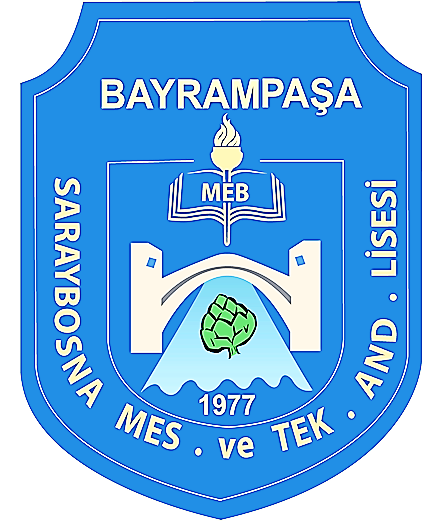 10 NİSAN 2015 PAZAR GÜNÜTÜM ŞUBELERİMİZİNÖNCE SINIF REHBER ÖĞRETMENİ BAŞKANLIĞINDASONRASINDA DERSE GİRENTÜM ÖĞRETMENLERİNKATILACAĞIGENEL VELİ TOPLANTISIYAPILACAKTIR.11-12.  SINIFLAR: 10.00-12.00 ARASI9-10. SINIFLAR: 12.30-16:00 ARASI Tüm velilerimizin toplantıya gelirken öğrencilerimizden gerekli bilgileri (sınıf, numara sınıfın yeri gibi) alarak gelmeleri rica edilir. Belirlenen saatlerde gelmeleri aksi halde geç kalmadan dolayı öğretmenlerle görüşme imkânı bulamayabilecekleri bildirilir. Önce her sınıfın sınıf öğretmeni konuşma yapacaktır. TÜM VELİLERİMİZİN KATILMASINI RİCA EDİYORUM.____/___/2016Huriye KAYAOkul Müdürü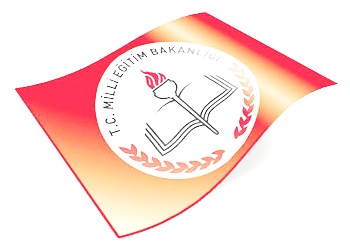 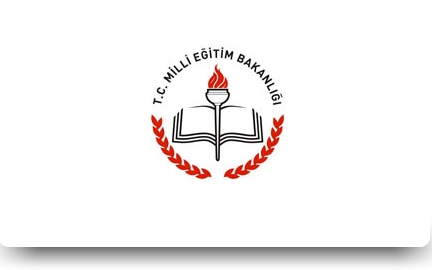 VELİ TOPLANTISITüm Velilerimizin Dikkatine!!! 10 NİSAN 2015 PAZAR GÜNÜ YAPILACAK OLAN VELİ TOPLANTISI10 NİSAN 2015 PAZAR GÜNÜTÜM ŞUBELERİMİZİNÖNCE SINIF REHBER ÖĞRETMENİ BAŞKANLIĞINDASONRASINDA DERSE GİRENTÜM ÖĞRETMENLERİNKATILACAĞIGENEL VELİ TOPLANTISIYAPILACAKTIR.11-12.  SINIFLAR: 10.00-12.00 ARASI9-10. SINIFLAR: 12.30-16:00 ARASI Tüm velilerimizin toplantıya gelirken öğrencilerimizden gerekli bilgileri (sınıf, numara sınıfın yeri gibi) alarak gelmeleri rica edilir. Belirlenen saatlerde gelmeleri aksi halde geç kalmadan dolayı öğretmenlerle görüşme imkânı bulamayabilecekleri bildirilir. Önce her sınıfın sınıf öğretmeni konuşma yapacaktır. TÜM VELİLERİMİZİN KATILMASINI RİCA EDİYORUM.____/___/2016Huriye KAYAOkul MüdürüVELİ TOPLANTISI